Publicado en  el 19/12/2013 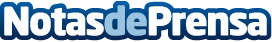 FOND-ICO Global elige sus primeros seis Fondos de Capital Riesgo con un compromiso total de inversión de 685 millones de eurosDatos de contacto:AXISNota de prensa publicada en: https://www.notasdeprensa.es/fond-ico-global-elige-sus-primeros-seis-fondos_1 Categorias: Finanzas http://www.notasdeprensa.es